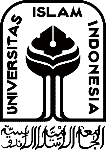 Nama Mhs	: 											________Judul	:																			_________________________	________________	_____________________________________________________________________________________RUMUSAN MASALAH : (Bila tempat yang tersedia kurang, rumusan masalah bisa ditulis di sebalik kertas ini).Berdasarkan Kompetensi ke-Ilmuan dan masih tersedia kuota, saya mengajukan permohonan untuk dibimbing oleh: Bapak/Ibu___________________________. Apabila dosen pembimbing pilihan pertama saya tersebut sudah over kuota (kuota Bimbingan sesuai dengan Keputusan Rapat Departemen), maka saya mohon dapat dibimbing oleh: Bapak/Ibu:__________________________DIISI PETUGASKembali TanggalNomor UrutBERI TANDA SILANG TEBAL [X] PADA TEMPAT (Kotak) YANG DISEDIAKAN SESUAI DENGAN TOPIK YANG ANDA PILIH3.1. KELOMPOK KAJIAN HUKUM TATA NEGARA 	3.1.1.	Sub kelompok Lembaga-lembaga Negara	3.1.2.	Sub kelompok Kekuasaan Legislatif	3.1.3.	Sub kelompok Legislatif	3.1.4.	Sub kelompok Yudikatif	3.1.5.	Sub kelompok Sistem PemerintahanIndonesia	3.1.6.	Sub kelompok SejarahKetatanegaraan Indonesia3.2.	KELOMPOK KAJIAN POLITIK KETATANEGARAAN 	3.2.1.	Sub kelompok Politik Hukum	3.2.2.	Sub kelompok Hubungan AntarNegara	3.2.3.	Sub kelompokPemilihan Umum	3.2.4.	Sub kelompok PemilihanPresiden	3.2.5.	Sub kelompok Komisi-komisi Negara	3.2.6.	Sub kelompok Judicial Review3.3. 	KELOMPOK KAJIAN KONSTITUSI  	3.3.1.	Sub kelompok Penyusunan Konstitusi	3.3.2.	Sub kelompok Konstitusi sebagai	Hasil Perjanjian Masyarakat	3.3.3.	Sub kelompok Materi Muatan	Konstitusi	3.3.4.	Sub kelompok HAM dan Konstitusi	3.3.5.	Sub kelompok Pembagian dan	Pembatasan Kekuasaan dalam	Konstitusi	3.3.6.	Sub kelompok Perubahan Konstitusi3.4.	KELOMPOK PERBANDINGAN KAJIAN HTN 	3.4.1.	Sub kelompok Perbandingan SistemPemerintahan	3.4.2.	Sub kelompok Perbandingan LembagaPerwakilan	3.4.3.	Sub kelompok PerbandinganKekuasaan Yudikatif	3.4.4.	Sub kelompok Perbandingan PengaturanHAM	3.4.5.	Sub kelompok Sistem PerbandinganPerubahan Konstitusi	3.4.1.	Sub kelompok Impeachment Presiden3.5.	KELOMPOK KAJIAN HUKUM TATA NEGARA 	3.5.1.	Sub kelompok Hubungan AntarPusat dan Daerah	3.5.2.	Sub kelompok DPRD dan KepalaDaerah	3.5.3.	Sub kelompok pemilihan KepalaDaerah	3.5.4.	Sub kelompok Lembaga-lembagaTeknis Daerah	3.5.5.	Sub kelompok Otonomi Khususdan Daerah Istimewa	3.5.6.	Sub kelompok Pemerintah Desa3.6. KELOMPOK KAJIAN HUKUM TATA NEGARA 	3.6.1.	Sub kelompok Prinsip-prinsip	Pembentukan Negara	3.6.2.	Sub kelompok Konstitusi Islam	3.6.3.	Sub kelompok Perbandingan Sistem	Demokrasi dan Syura	3.6.4.	Sub kelompok HAM dalam Islam	3.6.5.	Sub kelompok Hubungan Antar	Negara dalam Islam	3.6.6.	Sub kelompok Ketatanegaraan 		dalam IslamDIISI DENGAN KETIK KOMPUTERNOMOR MHSNO.TELP/HP